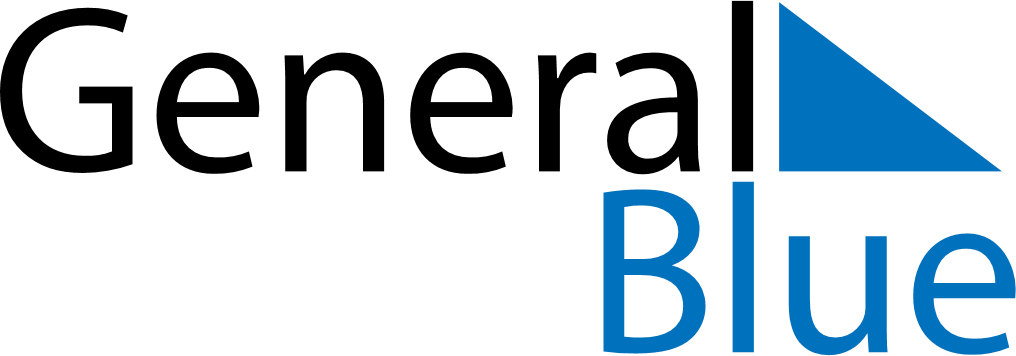 June 2028June 2028June 2028June 2028AnguillaAnguillaAnguillaSundayMondayTuesdayWednesdayThursdayFridayFridaySaturday1223456789910PentecostWhit Monday1112131415161617Celebration of the Birthday of Her Majesty the Queen181920212223232425262728293030